ОЦЕНОЧНОЕ СРЕДСТВОдля оценки квалификацииГлавный инженер похоронной организации» (6КУ)_____________________________________________________________(наименование квалификации)2019 г.Состав оценочных средств1. Наименование квалификации и уровень квалификации:	32. Номер квалификации:	33. Профессиональный стандарт или квалификационные требования, установленные федеральными законами и иными нормативными правовыми актами Российской Федерации (далее - требования к квалификации):	34. Вид профессиональной деятельности:	35. Спецификация заданий для теоретического этапа профессионального экзамена	36. Спецификация заданий для практического этапа профессионального экзамена	57. Материально-техническое обеспечение оценочных мероприятий:	68. Кадровое обеспечение оценочных мероприятий:	79. Требования безопасности к проведению оценочных мероприятий (при необходимости):	810. Задания для теоретического этапа профессионального экзамена:	811. Критерии оценки (ключи к заданиям), правила обработки результатов теоретического этапа профессионального экзамена и принятия решения о допуске (отказе в допуске) к практическому этапу профессионального экзамена:	2012. Задания для практического этапа профессионального экзамена:	2113. Правила обработки результатов профессионального экзамена и принятия решения о соответствии квалификации соискателя требованиям к квалификации:	2514. Перечень нормативных правовых и иных документов, использованных при подготовке комплекта оценочных средств:	251. Наименование квалификации и уровень квалификации: Главный инженер похороннойорганизации (6КУ)_____________________________________________________________(указываются в соответствии с профессиональным стандартом или квалификационными требованиями, установленными федеральными законами и иными нормативными правовыми актами Российской Федерации)2. Номер квалификации: 33.00900.14._____________________________________________________________ (номер квалификации в реестре сведений о проведении независимой оценки квалификации)3. Профессиональный стандарт или квалификационные требования, установленные федеральными законами и иными нормативными правовыми актами Российской Федерации (далее - требования к квалификации): Специалист в области похоронного дела /482 __________________________________________________________________(наименование и код профессионального стандарта либо наименование и реквизиты документов, устанавливающих квалификационные требования)4. Вид профессиональной деятельности: Организация похорон и предоставление связанных с ними услуг (код 333.009)______________________________________________________________(по реестру профессиональных стандартов)5. Спецификация заданий для теоретического этапа профессионального экзаменаОбщая информация по структуре заданий для теоретического этапа 
профессионального экзамена:количество заданий с выбором ответа: 60 количество заданий с открытым ответом: -;количество заданий на установление соответствия: -;количество заданий на установление последовательности: -;время выполнения заданий для теоретического этапа экзамена: 120 минут.6. Спецификация заданий для практического этапа профессионального экзамена7. Материально-техническое обеспечение оценочных мероприятий:а) материально-технические ресурсы для обеспечения теоретического этапа профессионального экзамена: 1. Помещение, оборудованное местами для подготовки
к теоретическому этапу профессионального экзамена (рабочий стол, стул). Выполнение общих, технологических, санитарно-гигиенических требований, по пожарной безопасности, по охране труда (ГОСТ, СанПиН, СНиП, НПБ, ППБ, ГН, ПОТ РМ, ПОТ РО и пр.).2. Канцелярские принадлежности (бумага формата А4, ручка, карандаш, ластик)._____________________________________________________________(помещение, инвентарь, компьютерная техника и оргтехника, программное обеспечение, канцелярские принадлежности и другие)б) материально-технические ресурсы для обеспечения практического этапа профессионального экзамена:1. Помещение, оборудованное местами для подготовки
к теоретическому этапу профессионального экзамена (рабочий стол, стул). Выполнение общих, технологических, санитарно-гигиенических требований, по пожарной безопасности, по охране труда (ГОСТ, СанПиН, СНиП, НПБ, ППБ, ГН, ПОТ РМ, ПОТ РО и пр.).2. Канцелярские принадлежности (бумага формата А4, ручка, карандаш, ластик).3. Калькулятор_____________________________________________________________(оборудование, инструмент, оснастка, материалы, средства индивидуальной защиты, экзаменационные образцы и другие)8. Кадровое обеспечение оценочных мероприятий: 1. Высшее образование -бакалавриат.2. Опыт работы не менее 3 лет в должности и (или) выполнения работ (услуг) по виду профессиональной деятельности, содержащему оцениваемую квалификацию, но не ниже уровня оцениваемой квалификации. 3. Подтверждение прохождение обучения по ДПП, обеспечивающего освоение: а) знаний: НПА в области независимой оценки квалификации и особенности их применения при проведении профессионального экзамена; нормативные правовые акты, регулирующие вид профессиональной деятельности и проверяемую квалификацию; методы оценки квалификации, определенные утвержденным 
СПК ЖКХ оценочным средством (оценочными средствами); требования и порядок проведения теоретической и практической части профессионального экзамена и документирования результатов оценки;порядок работы с персональными данными и информацией ограниченного использования (доступа); б) умений: применять оценочные средства; анализировать полученную при проведении профессионального экзамена информацию, проводить экспертизу документов
и материалов; проводить осмотр и экспертизу объектов, используемых при проведении профессионального экзамена; проводить наблюдение за ходом профессионального экзамена; принимать экспертные решения по оценке квалификации на основе критериев оценки, содержащихся в оценочных средствах; формулировать, обосновывать и документировать результаты профессионального экзамена; использовать информационно-коммуникационные технологии
и программно-технические средства, необходимые для подготовки и оформления экспертной документации; 4. Подтверждение квалификации эксперта со стороны СПК ЖКХ
по профессиональным квалификациям ‒ не менее 3-х человек 5. Отсутствие ситуации конфликта интереса в отношении конкретных соискателей_____________________________________________________________(требования к квалификации и опыту работы, особые требования к членам экспертной комиссии)9. Требования безопасности к проведению оценочных мероприятий
(при необходимости): не требуются_____________________________________________________________(проведение обязательного инструктажа на рабочем месте и другие)10. Задания для теоретического этапа профессионального экзамена: 1. Что является основной целью Федерального закона от 21 июля 1997 г. № 116 ФЗ «О промышленной безопасности опасных производственных объектов»?1. Ликвидация чрезвычайных ситуаций, возникших в результате техногенных аварий2. Предупреждение аварий на опасных производственных объектах и обеспечение готовности эксплуатирующих данные объекты лиц  к локализации и ликвидации последствий указанных аварий3. Снижение вероятности аварий на опасном производственном объекте и, как следствие снижение уровня загрязнения окружающей среды при эксплуатации опасных производственных объектов4. Установление порядка расследования и учета несчастных случаев на опасном производственном объекте2. В каком случае может быть проведена незамедлительно выездная внеплановая проверка с извещением органов прокуратуры, но без согласования с ними?1. В случае истечения срока исполнения организацией выданного органом государственного надзора предписания об устранении выявленного нарушения обязательных требований промышленной безопасности2. При поступлении в орган государственного надзора  информации о фактах нарушений обязательных требований промышленной безопасности, если они создают угрозу возникновений аварий и (или) чрезвычайных ситуаций техногенного характера3.  По истечении одного года со дня окончания проведения последней плановой проверки организации по соблюдению обязательных требований промышленной безопасности.…….11. Критерии оценки (ключи к заданиям), правила обработки результатов теоретического этапа профессионального экзамена и принятия решения
о допуске (отказе в допуске) к практическому этапу профессионального экзамена: Вариант соискателя формируется из случайно подбираемых заданий. Всего 60 заданий. Вариант соискателя содержит 60 заданий. Баллы, полученные за выполненное задание, суммируются. Максимальное количество баллов – 60. Решение о допуске к практическому этапу экзамена принимается
при условии достижения набранной суммы баллов от 48 и более.12. Задания для практического этапа профессионального экзамена:ЗАДАНИЕ НА ВЫПОЛНЕНИЕ ТРУДОВЫХ ФУНКЦИЙ, ТРУДОВЫХ ДЕЙСТВИЙ В РЕАЛЬНЫХ ИЛИ МОДЕЛЬНЫХ УСЛОВИЯХТиповое задание № 1: На опасном производственном объекте 2 класса опасности произошла авария. Разработайте ……Условия выполнения задания:1. Место (время) выполнения задания: учебный центр ЦОК 2. Максимальное время выполнения задания: 20 мин.Положительное решение о соответствии квалификации соискателя положениям профессионального стандарта в части трудовой функции «Организационно-техническое обеспечение деятельности похоронной организации»  принимается при соответствии выполненного практического задания одновременно всем критериям оценки.ЗАДАНИЕ НА ВЫПОЛНЕНИЕ ТРУДОВЫХ ФУНКЦИЙ, ТРУДОВЫХ ДЕЙСТВИЙ В РЕАЛЬНЫХ ИЛИ МОДЕЛЬНЫХ УСЛОВИЯХТиповое задание № 2: Необходимо издать приказ о ….. Условия выполнения задания:1. Место (время) выполнения задания: учебный центр ЦОК 2. Максимальное время выполнения задания: 20 мин. Положительное решение о соответствии квалификации соискателя положениям профессионального стандарта в части трудовой функции «Организационно-техническое обеспечение деятельности похоронной организации»  принимается при соответствии выполненного практического задания одновременно всем критериям оценки.ЗАДАНИЕ НА ВЫПОЛНЕНИЕ ТРУДОВЫХ ФУНКЦИЙ, ТРУДОВЫХ ДЕЙСТВИЙ В РЕАЛЬНЫХ ИЛИ МОДЕЛЬНЫХ УСЛОВИЯХТиповое задание № 3: Составьте график (план)…. Условия выполнения задания:1. Место (время) выполнения задания: учебный центр ЦОК 2. Максимальное время выполнения задания: 20 мин.Положительное решение о соответствии квалификации соискателя положениям профессионального стандарта в части трудовой функции «Планирование и мониторинг деятельности похоронной организации» принимается при соответствии выполненного практического задания одновременно всем критериям оценки.ЗАДАНИЕ НА ВЫПОЛНЕНИЕ ТРУДОВЫХ ФУНКЦИЙ, ТРУДОВЫХ ДЕЙСТВИЙ В РЕАЛЬНЫХ ИЛИ МОДЕЛЬНЫХ УСЛОВИЯХТиповое задание № 4:  Напишите алгоритм…. Условия выполнения задания:1. Место (время) выполнения задания: учебный центр ЦОК 2. Максимальное время выполнения задания: 20 мин.Положительное решение о соответствии квалификации соискателя положениям профессионального стандарта в части трудовой функции «Организация и контроль деятельности по эксплуатации объектов похоронного назначения» принимается при соответствии выполненного практического задания одновременно всем критериям оценки13. Правила обработки результатов профессионального экзамена и принятия решения о соответствии квалификации соискателя требованиям
к квалификации: Положительное решение о соответствии квалификации соискателя требованиям к квалификации по квалификации Главный инженер похоронной организации (6КУ) _____________________________________________________________(наименование квалификации)принимается при получении соискателем по совокупности положительных результатов теоретического и практического этапов экзамена__________________________________________________________________(указывается, при каких результатах выполнения задания профессиональный экзамен считается пройденным положительно)14. Перечень нормативных правовых и иных документов, использованных при подготовке комплекта оценочных средств: 1. Федеральный закон от 12.01.1996 г. № 8-ФЗ «О погребении и похоронном деле».2. Федеральный закон «О санитарно-эпидемиологическом благополучии населения» от 30 марта 1999 г. № 52-ФЗ.3. Постановление Правительства РФ от 29.10.2010 № 870 «Об утверждении технического регламента о безопасности сетей газораспределения и газопотребления» 4. СанПиН 2.2.1/2.1.1.1200-03 «Санитарно-защитные зоны и санитарная классификация предприятий, сооружений и иных объектов», утв. Постановлением Главного государственного санитарного врача РФ от 25.09.2007 № 74.5. СП 10.31130.2009, утвержденный приказом МЧС РФ от 25.03.2009 № 180 СНиП 2.04.01-85 «Внутренний водопровод и канализация зданий».6. ПОТ РО 14000-005-98. Положение. Работы с повышенной опасностью. Организация проведения (утв. Минэкономики РФ 19.02.1998).7. ГОСТ 21204-97. Горелки газовые промышленные. Общие технические требования (введен в действие Постановлением Госстандарта РФ от 17.09.1997 N 313) (ред. от 18.02.2005).8. Рекомендации о порядке похорон и содержании кладбищ в Российской Федерации, рекомендованы протоколом Госстроя РФ от 25 декабря 2001 г. 
№ 01-НС-22/1.9. Инструкция о порядке похорон и содержания кладбищ в РСФСР, утв. Приказом Министерства жилищно-коммунального хозяйства РСФСР от 12.01.1979 г. № 25Знания, умения в соответствии с требованиями к квалификации, на соответствие которым проводится оценка квалификацииКритерии оценки квалификацииТип и № заданияТрудовые функции, трудовые действия, умения в соответствии с требованиями к квалификации, на соответствие которым проводится оценка квалификацииКритерии оценки квалификацииТип и 
№ задания123№№ заданияПравильные варианты ответа, модельные ответы и(или) критерии оценки Баллы, начисляемые за верный ответ (вес задания)1…..12……1Итого:   60  балловТрудовые функции, трудовые действия, умения в соответствии с требованиями
к квалификации, на соответствие которым проводится оценка квалификацииКритерии оценки 12Трудовые функции, трудовые действия, умения в соответствии с требованиями
к квалификации, на соответствие которым проводится оценка квалификацииКритерии оценки 12Трудовые функции, трудовые действия, умения в соответствии с требованиями
к квалификации, на соответствие которым проводится оценка квалификацииКритерии оценки 12Трудовые функции, трудовые действия, умения в соответствии с требованиями к квалификации, на соответствие которым проводится оценка квалификацииКритерии оценки 12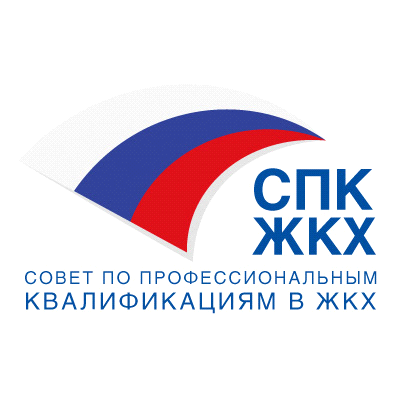 